Barn Owls Year 1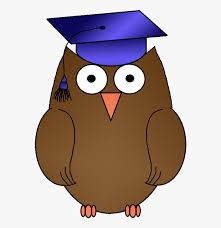 Remote learning Plan Week 1Barn Owls Year 1Remote learning Plan Week 1Barn Owls Year 1Remote learning Plan Week 1Day MathsExploring calculation strategies within 20English (including phonics)The Magic paintbrush1Using number bonds when subtracting https://classroom.thenational.academy/lessons/using-number-bonds-when-subtracting-c9h3jd  To listen to and respond to a storyhttps://classroom.thenational.academy/lessons/to-listen-to-and-respond-to-a-story-6gvpad 2Using doubles to calculate near doubles https://classroom.thenational.academy/lessons/using-doubles-to-calculate-near-doubles-60rk6t To tell a story from memoryhttps://classroom.thenational.academy/lessons/to-tell-a-story-from-memory-60uk2t 3Using the ‘make 10’ strategyhttps://classroom.thenational.academy/lessons/using-the-make-ten-strategy-6dj62d To explore the main moods in the storyhttps://classroom.thenational.academy/lessons/to-explore-the-main-moods-in-the-story-61k3ac 4Understanding the = sign represents equivalencehttps://classroom.thenational.academy/lessons/understanding-that-the-symbol-represents-equivalence-6tgk4c To use the past tense (ed)https://classroom.thenational.academy/lessons/to-use-the-past-tense-ed-6xhp6d 5Choosing calculation strategies to solve calculations. https://classroom.thenational.academy/lessons/choosing-calculation-strategies-to-solve-calculations-cgu3jd To make inferences based on what is said and donehttps://classroom.thenational.academy/lessons/to-make-inferences-based-on-what-is-said-and-done-6nk62t Topic activities Choose one a day Make a list of all the farm animals you can think of. Find pictures of farm animals or use model farm animals to create a farm scene. Talk about the different features of each animal e.g. number of legs, colours.  Role play being a vet or a farmer. How do you look after your animals? Act out being an animal. What animal am I? Draw/photograph/video an animal (this could be your pet) and label your picture. 